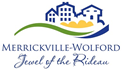 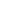 MINUTESNovember 29, 2021 at 7:30 p.m.via Zoom - meeting recordedMembers Present: Chair Helen Canjar, Donna Daw, Mike Zaversenuke, Scott Parker, Bob Foster (Council Liaison) Absent: Tom BelangerThe meeting was called to order at 7:36 p.m.Disclosure of Pecuniary Interest and Nature Thereof: None Declared. Approval of the Agenda.CARRIEDApproval of previous meeting minutesMoved by: Donna D.  Seconded by: Mike ZBe it hereby resolved that the Community Development Advisory Committee does hereby approve the amended Minutes of November 8, 2021  as circulated.CARRIEDStrategic Plan discussiondiscussion concerning whether this plan, originally reviewed in 2019, was still valid, given the current COVID-19 situation, and that priorities of the committee may have altered since then.discussion regarding the role of the committee is to advise council on items of interest to the community. It was determined this committee had not been tasked with anything, hence the lack of direction update from Bob on the progress with the Water Treatment facility report: Engineers are currently reviewing, and will make recommendations to Council for next steps. This could include Council constructing a bylaw to grant it permission to do house inspections, once COVID-19 restrictions are lifted, to determine which houses in the village are contributing to the grey water issue it was suggested the CDAC craft a recommendation to Council to implement an awareness campaign, to allocate resources to education of the residents regarding this issue.Motion: The CDAC advises Council to initiate an awareness campaign to inform residents of water treatment facility issuesMoved by Mike Z. Seconded by Donna D.see Resolution # CDAC -002-21 attachedCARRIED6.2 	Discussion regarding the upgrading of high speed internet to residents. Bob updated committee: There is currently a contractor installing wiring on the south side of the river in the village, which is Bell “Fibe” wiring. Estimated completion is 3 weeks. This does not provide high-speed internet to the residents north of the canal, as there is still a challenge regarding the usage of the hydro poles for carrying wires not belonging to Ontario Hydro. Bell has still committed to providing full high speed internet coverage to the entire 269 exchange within a few years. There has been federal money allocated to this installation, but it is at the determination of Bell what work gets done where and when.6.3 Discussion around the upcoming construction of the Prison in Kemptville. It was determined that the County, along with our neighbours in North Grenville, are handling this issue with the appropriate response and approach, and our Council’s involvement will have no impact on the process or final result. It was determined to be a non issue for our committee6.4 Discussion regarding a list from Council to be provided to the Committee of “shovel ready” construction projects. The most “shovel ready” project, awaiting funding, is the rink. Bob advised the committee there are numerous projects that, with money allocated to, the village could move forward with, but it comes down to money in the reserves, and the approval of grants or funding support for various infrastructure projects. The village needs to ensure their committed portion of funds are in place prior to any awarding of funding from any level of government.Bob F. will ask Council for their  “wish list”, and bring it to the Committee.6.5 There was a discussion re Tourism initiatives in the village. It was also determined that Councils’ role is to provide the “infrastructure” e.g. roads, snowplowing, sidewalks, etc for the business community to provide the commercial and tourism opportunities. It was noted the Chamber of Commerce has recently received funding for a “shop local” media campaign, and that they, along with other community groups, are doing their part in driving tourists, and locals as well, to the area to shop, dine, stay. This includes new commercial initiatives outside the village core, as well.7. Bob F advised the Committee that Stacy Lloyd has been hired on permanently by Merrickville-Wolford as the Economic Development Officer. There is currently a contract, and funding in place, to fund a tourism strategy, a cycling strategy, communications strategy and website. Contractors have been secured to work on each of these pieces.The Committee asked Bob F if he could invite Stacy to an upcoming meeting.8.Other business: a discussion regarding Council communications to the residents be improved. Bob F noted that this is on the Economic Development Plan to fix the website, and to implement a plan to improve communications to residents and businesses from the municipality.9. Next meeting dates: the CDAC committee will meet the 3rd Monday of each month in 2022. Next meeting is Monday, January 17th at 7:30 p.m.10. AdjournmentMoved by: Donna D. Seconded by Mike ZBe it hereby resolved that the Community Development Advisory Committee does hereby adjourn at 8:39 p.m.CARRIED						______________________Approved Minutes to be signed by Chair